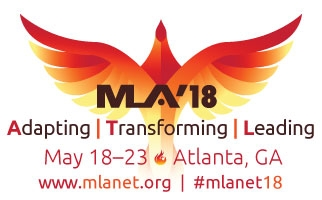 Chapter Council Meeting Minutes 					Submitted by: Medical Library Association						Dina McKelvy, AHIPSaturday, May 19, 2018							Chapter Council SecretaryHyatt Regency Atlanta							Amended by:									Melissa Ratajeski, AHIPChapter Council ChairNote: Chapter Council and Section Council held a joint meeting directly before.  The agenda for this meeting was a MLA Leadership Panel that consisted of: Barbara Epstein (current president at time), Beverly Murphy (incoming president at time), and Kevin Baliozian.The 2018 meeting of the Chapter Council convened at 10:24 am, Melissa Ratajeski, Chapter Council Chair presiding.Members PresentMelissa Ratajeski, Chair 		Donna BerrymanJanene Batten			Skye Bickett		Hal Bright			Jeanne Burke	Daniel Burgard			Jeffrey Coghill				Antonio DeRosa			Lisa Ennis			Latrina Keith			Janna LawrenceDina McKelvy			Christina Pope			Jill Barr-Walker			Jackie Wener						Members ExcusedNancy Allee			Michelle BassWalter R. Benavitz, III 		Heather Brown, ex officioFrances Chu			Montie Dobbins, ex officioLuree H. Ohigashi Oasay 	Bart RagonAnnie Thompson 		David Duggar All members present introduced themselves with their Chapter affiliation.AgendaMR presented the agenda for adoption.  Additional topics requested for new business: chargebacks for chapters and the requirement that chapter board members be MLA voting members. Motion to accept minutes – Skye Bickett, seconded Hal Bright. Motion approved.MinutesPrior to the meeting, MR distributed the link to the minutes via email from the 2017 Chapter Council meeting in Seattle. Minutes approved.Chapter Council DirectoryMR noted we need to update the directory with MLA HQ and will also send directory information to chapter chairs.  Chapter Council Chair’s report – Melissa RatajeskiChapter reports will be available online with all the other annual reports: https://www.mlanet.org/p/do/sd/topic=219&sid=5100 Research Training Institute: MR introduced discussion of the research training institute in July hosting 20 participants. Chapters were requested to contribute scholarship funds. While all 20 participants received scholarships, several chapters noted that they would only give scholarships to participants from their chapters. There was further discussion about whether chapters gave the full requested amount or a lesser amount. Consensus from the group that the chapters would like to be notified in advance of the event, and also notified of attendees from their own chapters. MR was unaware if MLA notified the chapter about awardees. Janene Batten would have promoted the program within the chapter if we had been made aware of it.Education: Regarding the Education Steering Committee, MR reports that MLA and NLM are collaborating so that both organizations don’t cover the same topics in continuing education offerings. Medlib-ed has changed and has been cleaned up as far as offerings.  If chapter CE chairs are looking for chapter meeting presenters, this database no longer lists archived classes – only classes with active CE credits are displayed.  Group discussed the value of being able to access archived classes for presenter names and historical information. Open forums: MR encouraged attendance however it’s noted that the open forums are being held concurrently and are not recorded. There will be an online open forum to add comments if you cannot attend.Creation of new Annual Mtg Committee: The board approved the creation of a new Annual Mtg Committee.  There was a discussion about conference paper selection.  The current plan is that each paper will be ranked by the organizers, and there is a concern that sections will not have enough voice in the programming.  Group discussion of whether this would skew the offerings at the annual meeting.JMLA:  JMLA is working on a data sharing policy - will take a year to get it up and running. Keep in mind that data must be made open if you want to submit to the journal. Data may be housed in whatever repository you have available; MLA will not host the data but will require that it be hosted.One Minute Chapter Reports and DiscussionThose in attendance gave their reports (below)Committee Reports Elections Report – David Duggar (in absentia) (full report as submitted below) Elections were complicated this year with a need for a run-off, but everything turned out fine.   Majors/MLA Chapter Project Jury – Frances Chu (in absentia) (full report as submitted below) MAC receives the award this year for its diversity task force.Liaison Reports MLA Education Annual Programming Committee Liaison - Janna Lawrence (full report as submitted below) All continuing education webinars were announced at the beginning of the year which is preferable so people can plan covering competency areas for the coming year. Donna Berryman asked about how sites have to pay for groups of CE credits in addition to the webinar itself. She expressed that this seemed unfair, and Hal and Janna also expressed concern.MLA Education Steering Committee Liaison - Donna R. BerrymanThis group is working on a curriculum plan based on professional competencies. They have collected information from chapters to determine educational needs and availability. They are also considering instructional design and whether we should offer instructional designers for instructors. DB is stepping down from this liaison position. Dina McKelvy will take this post.MLA Recruitment & Retention Liaison- Heather Brown (in absentia) (full report as submitted below) HB is stepping down from this liaison position. Skye Bickett will take this post.MLA Core Membership Liaison – Janene Batten (full report as submitted below) JB reports that new members are welcome and the group is pairing mentors and mentees.MLA Credentialing Liaison – Jeffrey Coghill JC reports a cap of 700 points for the distinguished category.  They are also exploring a relationship with the Canadian library association for earning points.  The group is working on clarifying instruction and what is allowed for points as well as for systematic review points awarded.  39% of MLA members are AHIP.  There was discussion of whether AHIP members should have get-togethers, or other networking benefits.  There was also discussion of whether the provisional AHIP is worth it or whether new librarians are better off waiting and applying for a higher level.2018 NPC Liaison - Montie Dobbins (in absentia) (full report as submitted below) Since there is no longer a Chapter Council luncheon roundtable, the group can consider other events to host--mention of dine arounds.  Hal Bright expressed concern that the exhibit hall was closed on Tuesday this year.  2019 NPC Liaison - Daniel BurgardDB reiterated value of the position to the conference planning committee. The theme for 2019 is Elevate like the L train in Chicago.  Submissions will open in August/September.  The focus will be communities and competencies – the program may be organized around those concepts.  A comment was made on keynote speakers and a request that the committee ensures that they understand the conference and the audience.Chapter/Section Poster Session – Melissa RatajeskiPosters are online with the regular posters from the meeting under a Section/Chapter track  https://www.eventscribe.com/2018/MLA/PosterTitlesAll.asp?h=Posters New BusinessMLA News Column Editor – Melissa RatajeskiMR stated that it would be helpful to have reminders so chapter council members will remember to submit items. Hal Bright offered to do it, but he will be rotating off of CC.  MLA procedure manual discussion- Melissa RatajeskiMR reports that the procedure manual needs a lot of work and it is time to review it.Call for Liaisons  - Melissa RatajeskiEducation Steering Committee Liaison – Dina McKelvy 	Recruitment & Retention Committee Liaison - Skye Bickett2020 NPC Liaison - Christina PopeChargebacks - Hal BrightMLA intends to charge back to chapters for services. The group believes the intent is to charge back for items that we currently pay for otherwise – for example web services, conference insurance or registration software.  Use of the MLA services will not be mandatory.  Chapter board members and MLA membership – Jeanne BurkeIn MLA bylaws it states that standing cmte chairs and officers must be MLA voting members.  Similar wording is also in the model bylaws for chapters.   There was discussion that this is a deterrent to chapter members participating on chapter boards. Chapter Council Chair will continue discussion online to make sure all are on board with proposing a national bylaws change as not all chapters are represented at this meeting. Further concerns were expressed that high MLA dues are prohibitive for participation and is a barrier to diversitySome segments of the profession feel like they don’t get anything out of MLA, and there were comments that MLA should grow to accommodate them too.Recognition of Outgoing Members - Melissa RatajeskiWalter R. Benavitz, III         	Hawaii-Pacific Council RepresentativeLuree H. Ohigashi Oasay   	Hawaii-Pacific Council AlternateAnnie Thompson                	MLGSCA Council RepresentativeHarold S Bright                   	MLGSCA Council AlternateBart Ragon  	                    	Mid-Atlantic Council RepresentativeJeffrey Coghill                     	Mid-Atlantic Council AlternateLisa A. Ennis                       	Southern Chapter RepresentativeSkye Bickett                        	Southern Chapter Council AlternateDonna R. Berryman            	UNYOC Council RepresentativeCristina Pope                      	UNYOC Council AlternateAdjourn – Melissa RatajeskiThe meeting adjourned at 1:03pm. -------------------------------------------------------------------------------------------------------------------------------------------Submitted ReportsChapter Reports
    Hawaii-Pacific ChapterWe are 21 members strong and come from various hospitals and university libraries on Oahu and the Big Island.We had our annual meeting on March 23, 2018 at the John A. Burns Medical School Health Science Library. Our guests were two members of the National Network of Libraries of Medicine, Judy Consales, Director and Kay Deeney, Education and Outreach Librarian. We had a special guest Immediate-Past President of MLA Teresa L. Knott. Four CEUs were offered in 2 sessions by Kay Deeney: "Are you Ready? Essential Disaster Health Information Resources for Keeping Your Loved Ones Safe" which included guest speakers from the Pacific Disaster Center.We are encouraging AHIP certification. The board has affirmed the allotment of two $100 gifts to pay for new AHIP registration fees.Our Treasurer, Melissa K. Kahili-Heede, MLIS, brought us a new method for payment via PayPal.We're looking forward this year to the planning of activities to celebrate the 50th anniversary of our chapter in 2019.
    Medical Library Group of Southern California and Arizona (MLGSCA)MLGSCA hosted a very successful joint conference with NCNMLG in Scottsdale, AZ in January 2018 with former Surgeon General Dr. Richard Carmona, and Betsy L. Humphreys, former NLM Deputy Director as keynote speakers.  Leadership Roster: Caroline Marshall – ChairBrian Nugent  – Past ChairKelli Hines – Chair-ElectJennifer Dinalo – TreasurerMelissa Leigh Johnson – SecretaryAnnie Thompson– Chapter Council RepresentativeHal Bright – Chapter Council Alternate
    Mid-Atlantic Chapter (MAC)No report submitted 
    Midcontinental Chapter (MCMLA)No report submitted 
    Midwest ChapterAs of May 2018, the Midwest Chapter has 246 regular members, 12 retired members, and 9 student members. Regular member dues are set at $30 per calendar year, with dues waived for retired and student members.The Midwest Chapter’s annual meeting for 2017 was held jointly with the Michigan Health Sciences Library Association in Ypsilanti, Michigan, at the Ann Arbor Marriott at Eagle Crest. The theme was “Pure Information.”As reported last year, the chapter’s financial situation was dire, due to losses in the Acteva scam.  Thanks to successful annual meetings in 2016 and 2017, the situation has improved, but we are looking at ways to fundraise to make our chapter awards more stable.  At the 2017 meeting, we held a silent auction as well as a dollar-per-vote election for a “chapter critter.” These two events raised over $1000, and the owl was chosen as chapter critter by a large margin. (Other critter candidates were the squirrel, the hawk, the white-tailed deer, the robin, and an ear of corn.)Elections were held, and Merle Rosenzweig was chosen a President-Elect, Liz Kiscaden was re-elected Treasurer, Edith Starbuck was elected Recording Secretary, and Deborah Lauseng was chosen as the chapter’s Candidate for MLA Nomination Committee.
    New York-New Jersey Chapter (NY-NJ)Leadership RosterDiana Delgado – ChairChris Duffy – Chair-ElectWendy Herman-Past ChairMina Ghajar – SecretaryElaine Wells – TreasurerAntonio DeRosa - Chapter Council RepresentativeTrina Keith – Chapter Council AlternateExecutive Summary Per our mission and in-line with MLA strategic goals, the NY-NJ Chapter has continued to provide CE, professional development, and networking activities to its members. The NY-NJ and the Philadelphia merger is moving forward. Since May 2017 the decision to form a steering committee was made. The NY-NJ and Philadelphia Merger Steering Committee's role will be to draft a merger agreement that includes the name of the merged chapter, bylaw modifications, and business details. The Committee will be comprised of 11 members (1 Chapter Council member, 5 members from each chapter including both chapters' chairs and treasurers as ex officio). We are currently recruiting volunteers to serve on the Committee.Strategic PlanUpdate chapter manual to include more detailed processes and timelines - ONGOINGIncrease membership - ONGOINGIncrease awareness in health information literacy - ONGOINGTo actively move forward with merger of the New York-New Jersey and Philadelphia Chapters -ONGOINGJournal Club Discussions  - ONGOING and offered 3 since May 201705/16/2017 - Tuesday, May 16, 2017, 2:00pm-3:00pm Moderated by Joan B Wagner Article: Jamali, H. R. (2017). Copyright compliance and infringement in ResearchGate full-text journal articles. Scientometrics. doi:10.1007/s11192-017-2291-4.08/17/2017 - Thursday, August 17, 2017, 2:00pm-3:00pm Facilitated by Helen-Ann Brown Epstein Article: JM, Oelschlegel S, Earl M. Surveying hospital nurses to discover educational needs and preferences. J Med Libr Assoc. 2017 Jul;105(3):226-232.11/30/2017 - Thursday, November 30, 2017, 2:00pm-3:00pm Facilitated by Marie Ascher Article: Quesenberry, A. C., Oelschlegel, S., Earl, M., Leonard, K., & Vaughn, C. J. (2016). The impact of library resources and services on the scholarly activity of medical faculty and residents. Medical Reference Services Quarterly, 35(3), 259-265.
    North Atlantic Health Sciences Libraries, Inc. (NAHSL)Leadership RosterEllen Brassil – ChairDebra Berlanstein – Past ChairJeannine Gluck – Chair-ElectRachel Lerner – TreasurerLori Bradshaw – SecretaryJanene Batten – Chapter Council RepresentativeDina McKelvy – Chapter Council AlternateMembership Numbers 146 membersConference schedule change:  one-day and three-day conference formats during alternating years hoping that this format will minimize cost and time away to increase attendance.NAHSL 2017 -- first, and very successful, one-day annual conference: “Blazing the Trail”o   NAHSL 2018 – 3-day Conference planned for October 28 – 30th in Manchester, New Hampshire with the theme of “Remaining Strong in an Ever-Changing Landscape.”SIG Pilot. Maine, HSLIC (Maine’s Health Sciences Libraries & Information Consortium) membership is dwindling. A task force was newly-formed to explore the option of this group becoming a SIG. There is a year-long pilot in place to explore a special interest group (SIG) to potentially replace the current state group.  This year all Maine HSLIC members became NASHL members.Task Force Goals:Determine what bylaws/handbook changes would need to be made to accommodate SIGs, including the establishment and governance of SIGsEngage new Maine members to get involved and make the most of their NAHSL pilot yearWork with Maine members and the NAHSL board to come to an agreement for individual/institutional dues optionsMeanwhile HSLIC plans to:Also encourage Maine members to get excited about NAHSLHave a survey to check in on satisfaction with the pilot project and NAHSL membershipPlan an in person meeting or online vote to either completely dissolve HSLIC or reinstate the previous bylaws.NAHSL Strategic Plan. (available on request) Draft of a new, three year strategic plan has been proposed and accepted by the Executive Board, and will be overseen by the NAHSL Chair-Elect. For detail see below “NAHSL Strategic Plan”Awards:2017 NAHSL Achievement Award was presented to NAHSL Treasurer, Anne Fladger in recognition of her many years of outstanding service to the chapter in a variety of leadership roles. Jay Daly Technology Award went to Debra Berlanstein for high tech monitors with touch screen capability to be stationed at visible reference locations to facilitate interaction and engagement.Membership Shifts. NAHSL recognizes an emerging interest in membership from non-traditional groups such as agencies, public libraries and institutions of higher education that might not be affiliated with either a hospital or a medical school per se but that offer health related services or curriculum in nursing and allied health fields, and thus have the potential to offset the drop in membership due to hospital mergers and library closings.  State representatives will be newly charged with reaching out to prospective new members.Scholarship support via NAHSL professional development funds.MLA attendance: 5 awards to attendNAHSL attendance: 5 awards to attend Northern California and Nevada Medical Library Group (NCNMLG)
Executive summaryNCNMLG is prioritizing diversity & inclusion efforts by sponsoring an ALA Spectrum Scholar, planning our next Joint meeting around critical librarianship & social justice themes, and organizing outreach events that support these efforts (e.g. Spectrum Scholarship fundraiser and Critlib happy hour at MLA).Member statistics 119 members, 65 active Sponsorship of Spectrum ScholarNCNMLG is sponsoring a Spectrum Scholar through ALA. The scholarship will support a student from California or Nevada who is interested in a career in health sciences librarianship. The Spectrum Scholarship Program recruits & provides scholarships to racially or ethnically diverse students to assist them with obtaining a graduate degree and leadership positions within librarianship. Outreach activitiesNCNMLG co-hosted a happy hour / fundraiser with SLA for the ALA Spectrum Scholarship program. There were 32 attendees. NCNMLG is supporting a critlib happy hour at MLA (Sunday 5:30-7 at White Oak Kitchen).Joint Meeting 2018 summary121 people (including vendors) attended the 2018 MLGSCA/NCNMLG Joint Meeting in Scottsdale, AZ 4 CE courses offeredSpeakers included MLA President Barbara Epstein, Former Deputy Director of NLM, Betsy Humphreys, and Former U.S. Surgeon General Dr. Richard H. CarmonaA final meeting report will be available on the MLGSCA websiteOf 62 respondents, there was a 32/30 split in favor of having a virtual option for attendees at the 2019 conferencePlanning for Joint Meeting 2019Planning has begun for the 2019 Joint meeting. The theme is Critical librarianship: our role in social justice. We aim to make the meeting accessible to all by involving non-librarians (e.g. students & library assistants) as much as possible and offering scholarships for students and unemployed members. Pacific Northwest Chapter of MLA (PNC) Three task forces were developed in 2016-2017: to explore, review, and revise Chapter documentation organization, to create an effective onboarding process for new leaders, and to revise our Chapter Strategic Plan/MAP to better align with the capacity of the Chapter. The Documentation Harmonization Task Force will continue their work in 2018. An Onboarding Orientation Powerpoint and educational session have been developed and will be implemented in the fall of 2018, as new board members take office. The Strategic Plan/MAP Revision Task Force completed their work, and the revised MAP has been approved by the Board.
    Philadelphia Regional ChapterConducted bimonthly board meetings to orient majority inexperienced leadership.With NY-NJ chapter approved proposal to form merger steering committee. Began process of selecting members.Restored membership level to 100 from downward trending over previous years.Maintained stable budget despite 2016 cost overrun from MLA tri-chapter meeting.Revised chapter bylaws to make it easier to restructure committees and, in part, to permit reelection of treasurer and secretary.Relocated physical archives to commercial storage from site where past board members no longer worked.GoalsGoal: Form and charge steering committee for merger with NY-NJ chapter. Status: Actively in progress.Goal: Grow chapter with outreach to unconventional professionals like community college allied health librarians. Status: Effort stalling after community college librarians event toward that end in 2016-2017.Goal: Increase professional presence in social media platforms. Status: Restored administrative access to inactive platforms.Goal: Develop effective lower cost, higher impact professional development activities like email journal club. Status: Been investigating how other chapters conduct these.
    South Central Chapter (SCC)The South Central Chapter’s 239 members always bring energy and excitement to all of their activities, including the annual SCC conference.  The group met in Albuquerque in October 2017 and enjoyed hearing from Dr Patricia Brennan, NLM Director, as their keynote speaker.  Combined with the fact that the conference coincided with part of the massive annual Albuquerque balloon festival, everyone had a great time while still learning a lot.  The 2018 SCC annual conference will be held at the Menger Hotel (haunted by ghost of Teddy Roosevelt and other lesser known spirits) in San Antionio.  One of the best activities sponsored by SCC is its Annual Writer’s Workshop.  The Workshop brings together librarians who find themselves at all stages of the writing process and offers them the chance to receive advice and mentoring from experienced librarian authors.  The Workshop spans a day and a half and is now approved for MLA CE credits.    Southern Chapter Leadership Roster2017 Elected OfficersChair: Tara Douglas-WilliamsVice-Chair/Chair-Elect/Program Chair: Connie MachadoProgram Chair-Elect: Lindsay BlakeImmediate Past Chair: Jan OrickSecretary/Treasurer: Laura KaneChapter Council Rep: Lisa EnnisChapter Council Rep-Alternate: Skye BickettAnnual Meetings2016 - "Re-Think IT: The Evolving Landscape of Libraries" was held October 2 - 6 in Greenville, SC.2017 - "Change is in the Air: Purpose, Passion, Possibilities” will be held October 19 - 22 in Knoxville, TN. Programming is being based on feedback from 2016 post meeting surveys and current trends in health sciences librarianship. The Chapter has received 2 NNLM awards to be used for the annual meeting.Goals and ActivitiesRecognize scholarship and research of Chapter members with research awards and publicize research projects in our Southern Expressions e-newsletter and on social media.We encourage excellence and leadership through committee and officer service and provide mentoring for members and library school students.CE courses are offered at the annual meeting and online throughout the year.Website is being redesigned and online member services will be added.Research is promoted and encouraged throughout the year.Upstate New York and Ontario Chapter (UNYOC)No report submitted Committee ReportsElections - David Duggar The Election Committee updated the Election Information Form for Candidates for MLA Nominating Committee and updated the Chapter Council Chair Election Form. Revisions were suggested for the Procedures Manual and the timeline for elections was revised.Two elections were held by Chapter Council. The 2018 Chapter Council Election for MLA Nominating Committee and the Chapter Council Chair-Elect.The 2018 Chapter Council Election for MLA Nominating Committee was held from April 3 to April 13. Twelve of the thirteen chapters provided candidates. Candidates’ names were requested in early February and distribution of the Election Information Form to candidates began February 23. Despite a deadline of March 15 for return of forms, the final one was received March 28. All thirteen chapters (100%) voted in the election. Five candidates won one of six positions outright. These five candidates are: Emily J. Glenn (Midcontinental), David A. Nolfi (Mid-Atlantic), Martha Earl (Southern), Stephen Kiyoi (Northern California and Nevada), and Debbie Sibley (South Central). A run-off election (effectively a tie-breaker election) began on April 17 between the two candidates, both having the sixth highest number of votes in order to determine the winner of the sixth position. Twelve chapters voted and one chapter abstained. Per the Chapter Council Manual, “if there is a tie, the Chapter Council Chair shall be given the ballot totals, and he or she will announce the winner, hence breaking the tie with his or her vote”. The Chapter Council Chair proclaimed Deborah Lauseng (Midwest) the winner of the sixth position for the MLA Nominating Committee. The 2018 Chapter Council Chair-Elect Election was held from April 3 to April 10. There were three candidates and results were inconclusive, as only eight chapters’ representatives voted. This election was run again starting on April 17 on the same ballot as the Tie-Breaker Election for the sixth position of the MLA Nominating Committee. Twelve chapters voted and one chapter abstained. Per the Chapter Council Manual “if a majority is not obtained on the first ballot, a second ballot with a run-off between the two candidates with the most votes is needed”. There were no ties and there was not a clear majority (being 7 votes per the Chapter Council Manual). A run-off election was held from April 26 to May 4 between the two candidates with the most votes. There was a glitch in the MLANET Survey System and the Run-off Notice delivery to council members’ email inboxes was quirky. Due to this glitch, two Reminder Notices were sent out on April 30 – the first using the MLANET Survey System and the second via the Chapter Council’s Forum. Individual reminders were sent out two days before the closing date to try to reach 100% in response. Eleven Chapters voted. One Chapter again officially abstained. One Chapter never responded. Despite only 11 of 13 chapters voting, the clear majority number was reached, and the new Chair-Elect of Chapter Council is Donna R. Berryman.Majors/MLA Chapter Project Jury - Frances Chu (MR gave)  The Jury received three very good applications that met the criteria for the Majors/MLA Chapter Project Award. The Majors/MLA Chapter Project of the Year Award committee reviewed all the three submission via the MLA review system based on the criteria that they be exemplars of excellence in special projects or innovative operation programming demonstrating advocacy, leadership, service, technology, or innovation that contribute to the advancement of the health sciences librarian. The MAC Diversity Task Force Investigates Ways to Promote Diversity and Inclusion in Medical Librarianship and MAC Membership received the highest score as it demonstrated the criteria via its goals, objectives and project outcomes/assessment statements. The committee met virtually via email and Zoom (December 5th, 2017) and agreed that that project should receive the award.Liaison ReportsMLA Education Annual Programming Committee Liaison - Janna LawrenceAs Chapter Council Liaison to the Education: Annual Planning Committee, I take part in the review of courses, symposia, and other potential educational offerings. Most of this work is done online, including a virtual meeting in December to begin selecting courses for the 2019 meeting. In the past, this position has also served as a link to chapter CE representatives, although I believe that duty is moving to the liaison to the Education Steering Committee.Since June 2017, MLA sponsored 14 webinars with a total of 238 site registrations and 479 individual registrations. The Systematic Review webinar series (February-April webinars) set a record for enrollment.  In a change from the past, all 2018 webinars were announced in January, which facilitates planning for potential viewers.At this year’s Annual Meeting, 17 courses were scheduled for Friday and Saturday, with at least one in each competency area.MLA Recruitment and Retention Liaison - Heather Brown  (MR gave) The PRRC will again host its Resume Clinic during MLA. You can schedule a time or walk-in. Many slots are available. The committee is working on revamping recruitment materials including the MLA career brochure, and is also working on revising MLANET Career Center pagesMLA Core Membership Liaison  –  Janene BattenMembers:Katherine Downton (Chair)Alexandria Brackett, Kate Flewelling, Stephanie Kerns, Carolyn Bigalow, Janene Batten (CC Liaison)MLA liaison support: Kate Corcoran, Tomi GunnNew member onboarding:  involved calling new members had mixed results.  Some committee members were successful in connecting and conversing with new members; others had difficulty getting in contact or encountered other obstacles.  Was suggested that if we call and are unable to connect via phone that we send handwritten cards encouraging them to contact us if they have questions or need assistance.  Business cards or contact information should be included.  The committee agreed to try this and agreed that a card might be noticed more than an email. Annual Meeting Updates New Member Program – Sunday morningSpeaker will be Jerry PerrySeveral newer members talk about their experience in MLAColleague Connection - Lexi Brackett and Janene Batten  will presentColleague Connection (Janene Batten/Lexi Brackett)Have 39 paired mentor & menteesMore mentors than ever signed up this yearChapter/section membership communities - relationship/involvement with the Membership Committee:  Discussion has been in progress within MLA about the relationship between Chapter and Section membership committees and the MLA Membership Committee.   Formerly, every Chapter and Section had a liaison to the MLA committee and many attended the business meeting.  According to Kate, the discussions were often not very helpful to MLA or the Chapters/Sections.  They do not want to revive liaison role, but other options might be considered for bringing chapter or section membership Chairs together for information sharing.   Only about half of Sections have membership Chairs or committees.  More communication between Chapter Chairs might be more useful.  Current Chapter Council Chair, Melissa Ratajeski will be consulted. NPC 2018 Chapter Council Liaison--Montie’ Dobbins (MR gave) The theme selected for the 2018 meeting is “Adapting, Transforming, Leading” with a rising phoenix for the logo. Please find below a brief report.By the numbers1000+ registrants80+ exhibitors78 posters/177 papers/69 Lightning Talks11 special content sessionsInnovationsDiversity and inclusion open forum: (Sunday, May 20 at 4:30) an open forum on diversity and inclusion, including Wednesday keynote presentations by Dara Richardson-Heron, MD, chief engagement officer, All of Us Research Program, National Institutes of Health, and by David Satcher, MD, founding director, Satcher Health Leadership Institute, Morehouse School of Medicine.Awards and recognitions (May 20 and 22) Awards and recognitions will be presented during plenary sessions on Sunday and Tuesday mornings. This reflects a change from the President’s Award Dinner of past meetings to make way for a different kind of networking opportunity on Tuesday night. Silver and Gold Networking Dinner: (Tuesday May 21 @ 6:30pm) The Tuesday dinner will be about community and fun, with a regional theme highlighting MLA chapters and NNLM regions, and MLA’s first international talent show.Health Information for Public Librarians Symposium: (May 22-23) 139 public librarians (number current as of April 6, 2018) will be joining the meeting for a 1 and 1/2 day symposium of interest to both public librarians and health sciences librarians. The symposium offers programming in the area of health information to the public and provides a unique opportunity for public and health sciences librarians to network.Contributed Content Acceptance RatesWe shared the following table of MLA 2018 acceptance rates for member-contributed content was on the MLA 2018 blog earlier this year. Numbers are current as of January 11, 2018.New Voices First time presenters (New Voices) will share in all categories of contributed content.* Percentages reflect the number of the first-time presenters of accepted content of as January 11, 2018.Final StepsNPC CCWG 2018 will share a guide of advice with NPCs 2019, 2020 at a separate meeting at MLA 2018.Annual Meeting Evaluation will conducted by HEI Meeting Planners & shared back to MLA HQ and NPC 2019 & NPC 2020 later this year. If you attend the Annual Meeting, please share your feedback for future planners.Content TypeSubmittedAcceptedAcceptance RatePapers1977538%Special Content Sessions291138%Lightning Talks 1st Choice371438%Lightning Talks 2nd Choice441841%Posters 1st Choice14414399%Posters 2nd Choice803746%Content TypeAcceptedNew Voices (n)New Voices* (%)Papers751824%Special Content Sessions1119%Lightning Talks32928%Posters1804525%